Members in attendanceAlaa C. Galeb, President                      Abdulkader Al-Hadithi, Vice PresidentFaris Rashid, Past President                     Riadh Al Mahaidi, Director                                            Suhair Al Habboubi, Director                  Haitham H. Muteb, DirectorSaad Al Taan, Director       Absent membersNoneVisitors Kais F. Sarsam, Past DirectorOmar Qarani, Past Director   Maan S. Hassan, Chair of Certification Committee Saheb Khidher, Chair of Public Relations Committee Assim Lateef, Chair of Website CommitteeAlaa Alzuhairi, Chair of Education Committee Dilshad Khder Amen, Past DirectorDilshad Kakasor Ismael, Past Director  Tariq Al Attar, Past DirectorRaed Al Saedi, Past Director  Razaq Ferhadi, Past Director                            Ali N. Attiyah, Executive Director                     The mission of the Board of Directors:To have general supervision of the affairs of the chapter, it shall authorize and appoint the chairs of such administrative and technical committees and assign to them such duties and such authority, as it deems needful to carry on the work of the chapter. Call to orderThe meeting is called to order by President Alaa C. Galeb at 10:00 a.m.Welcome and IntroductionsAll in attendance introduced themselves and the President welcomed the attendees. Approval of Minutes None.Approval of Agenda – additions/deletionsNone. Meeting with ACI The Board of Directors will discuss the follow up of ACI meeting with Iraq Chapter to discuss its activities. Attached to the agenda, a copy of the email sent from ACI to sign IPA with an Iraqi organization in addition to a copy of IPA template.   Establishment of the Iraqi Concrete Society Dr. Alaa Alzuhairi will present briefly the activities required to establish the Iraqi Concrete Society. Establishment of ACI Student ChaptersDr. Omer Qarani will give a brief about establishment of Student Chapters in Iraqi Universities. Next MeetingThe next meeting will be at 10 a.m., Friday, June 03, 2022.Adjourn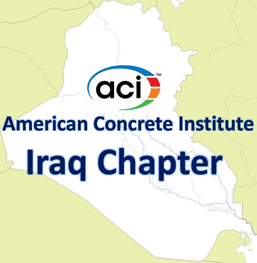 Agenda of Virtual MeetingBoard of Directors10:00 – 11:00 a.m.Friday, May 06, 2022Zoom meeting